НОД: «Её величество вода»Воспитатель:Панасюк В.Н.Цель:  Вовлечение детей в элементарную исследовательскую деятельность по изучению качеств и свойств неживой природы.Задачи:Обучающая-познакомить детей со свойствами воды (цвет, запах); -активизировать и обогащать словарь детей  существительными, прилагательными, глаголами по теме занятияРазвивающая-развивать навыки проведения опытов;-развивать мышление, речь, кругозор и любознательность детей; рассказать о значении воды для всего живого;-развивать у детей познавательный интерес,  самостоятельность,  наблюдательность, способность сравнивать.Воспитательная-умение работать в группе;-воспитывать бережное отношение к воде.Обогащение словаря: бесцветная, без запаха.Образовательная область: «Познавательное развитие»Вид деятельности: Познавательно-исследовательская.Материалы и оборудование: волшебный сундучок, стаканчики по количеству детей, тарелочки по количеству детей, краска, ложечки по количеству детей.Методы и приемы: игровой (волшебная коробочка с приглашением), наглядный (баночка с водой), практический (опыты), словесный.Ход НОД:1часть. Организационная- Сядем мы в кружочек дружно, поздороваться нам нужно. Говорю тебе привет, улыбнись скорей в ответ. Вместе за руки возьмемся, и друг другу улыбнемся.Ребята сегодня утром у нашей двери в группу я обнаружила вот такую красивую коробочку и приглашение, хотите узнать от кого.«Дорогие ребята я приглашаю вас в страну фокусов. Здесь вы узнаете много интересного и научитесь показывать фокусы с водой. А чтобы попасть в страну в волшебной коробочке лежит волшебная палочка. Желаю удачи.»Ну, что ребята отправимся в страну фокусов?(ответы детей). Ребята, скажите, пожалуйста, кто такой фокусник? (ответы детей)А вы умеете показывать фокусы? (ответы детей)Но чтобы попасть в эту страну нужно взять волшебную палочку, закрыть глаза и сказать волшебные слова:Поверчусь я, поверчусь,
Покручусь я, покручусь 
С детками в стране фокусов я окажусь.Воспитатель: Я сегодня буду главным фокусником, а вы будете моими учениками помощниками. Ваша задача – посмотреть фокус и отгадать его секрет.Посмотрите ребята в волшебном сундучке есть еще что-то. Ой, как интересно, что же там? А вам интересно? Сейчас я посмотрю…(Достать бутылочку с водой) как вы думаете, что в бутылочке?-Правильно, вода.Ребята, а вы хотели бы научиться фокусам с водой?2 часть. Опытно-экспериментальная.-  Тогда пойдемте в комнату фокусов, где я буду учить вас показывать фокусы с водой. (Дети подходят к столам, на столах стоят стаканчики с водой, гуашь, ложечки, тарелочки на каждого ребенка)Садимся за столы…Ребята, возьмите один стаканчик с водой. Как вы думаете, вода прозрачная или нет?А давайте проверим: опустим ложку в стакан и если ложку будет видно, то вода прозрачная.  Ребята, ложку видно сквозь воду?Правильно, молодцы ложку видно, значит вода у нас какая? (прозрачная)А сейчас мы с вами научимся первому фокусу.Посмотрите, как я его буду делать: берем ложкой немного волшебной краски, добавляем в стаканчик и размешиваем, и смотрим, что же происходит. Какого цвета стала вода? Правильно, красного. А теперь вы мне покажите фокус, что у вас получиться. Какая вода получилась у вас? Молодцы, зеленая. Ребятишки, скажите, а сейчас вода прозрачная или нет? А давайте проверим. Опустим ложку в стакан, если ложку не видно, значит вода не прозрачная. Ребята, видно ложку? Правильно, не видно значит, вода не прозрачная стала.Фокус «Разноцветная вода».
Для проведения фокуса необходимо взять банки с закручивающимися крышками (по количеству детей). В банки заранее наливается вода. Воспитатель показывает всем, что вода обыкновенная, закрывает платком, затем говорит волшебные слова: «Была водичка простой, стань водичка цветной» и взмахивает волшебной палочкой. Дети встряхивают воду в банке, вода окрашивается в нужный цвет.Как же трудно  быть фокусниками. Давайте отдохнем и  немного поиграем.Физминутка «Дождик»Капля раз, Капля два, (прыжки на носочках, руки на поясе.)Очень медленно сперва. (прыжки медленно)А потом, потом, потомВсе бегом, бегом, бегом. (темп увеличивается)Мы зонты свои раскрыли, (вдох развести руки в стороны.)От дождя себя укрыли (сомкнуть руки над головой полукругом).Отдохнули немного, а сейчас продолжим учиться фокусам.Пойдемте в следующую нашу комнату фокусов. Ребята, а в волшебном сундучке есть еще что-то. Что же там такое? Как интересно,…Что же это? Это ребята волшебный порошок.Давайте возьмем стаканчик. Понюхайте, пахнет вода или нет? Молодцы, вода ни чем не пахнет, она не имеет запаха. А сейчас мы научимся еще одному фокусу, вода сейчас приобретет запах, но если в нее добавить волшебный порошок она приобретет запах. Проверим?Посмотрите, как я это буду делать я, а вы повторяете за мной: берем ложкой немного волшебного порошка, добавляем в стаканчик и размешиваем. Понюхайте сейчас воду. Вода, сейчас пахнет? Правильно, вода приобрела у нас запах. Получился фокус?  РефлексияРебята наша комната фокусов уже закрывается и нам нужно возвращаться в детский сад. Я предлагаю вам пройти на ковер и встать в круг. Вам понравилось сегодня в комнате фокусов? А что вам больше всего понравилось? А мне очень понравилось сегодня  учить вас фокусам. Но пока мы не вернулись в детский сад я хочу вам сделать подарок.Фокус «Превращение воды»Посмотрите у меня есть бутылочка. Что в ней? Правильно вода. А она имеет запах? А вода прозрачная или цветная?(ответы детей). Сейчас я кладу бутылочку в коробочку, поколдую и моя водичка превратится…..(коробку переворачиваю и достаю бутылочку с соком, дети видят, что вода поменяла цвет и появился запах) в сок.Ну, что ребята возвращаемся в детский сад, закрываем глазки и говорим волшебные слова:Поверчусь я, поверчусь,
Покручусь я, покручусь 
Шапочку сейчас сниму,И в детский садик с детками я вернусь.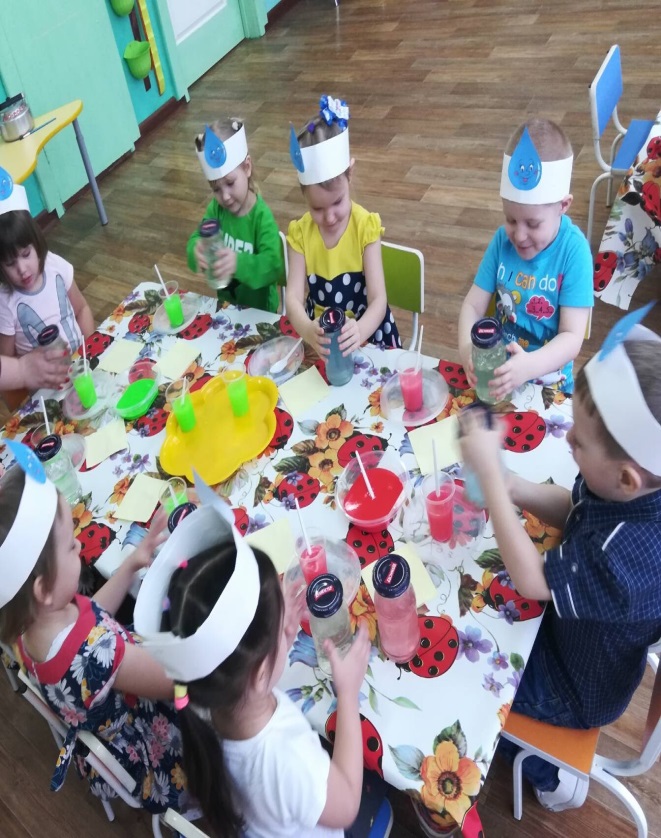 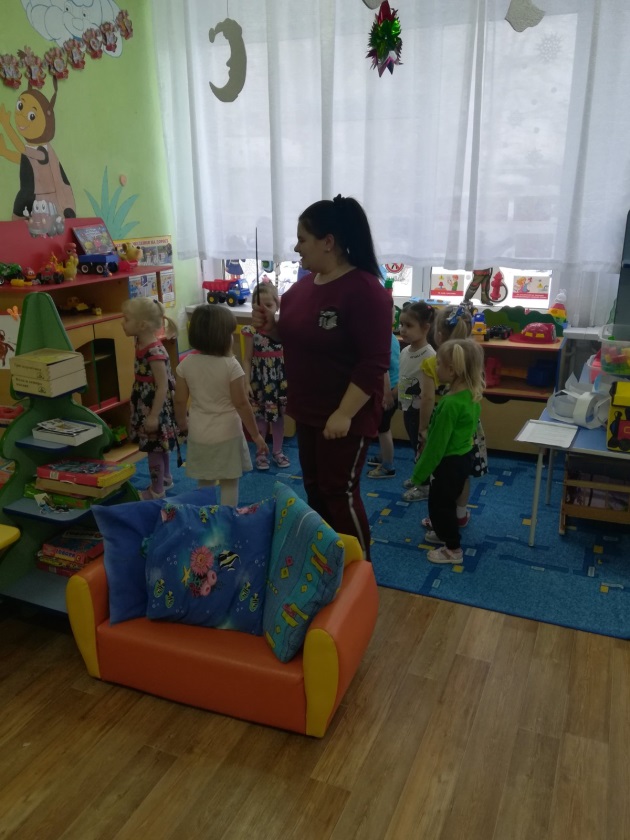 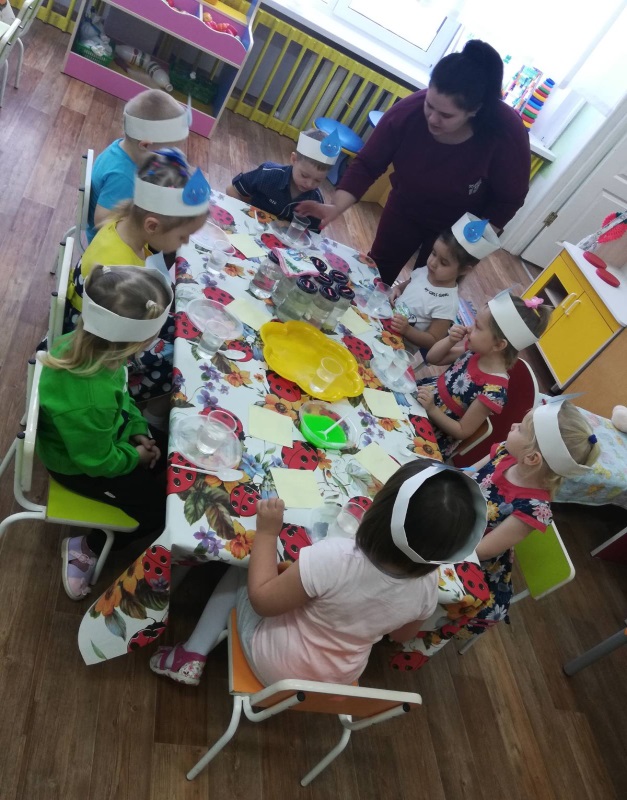 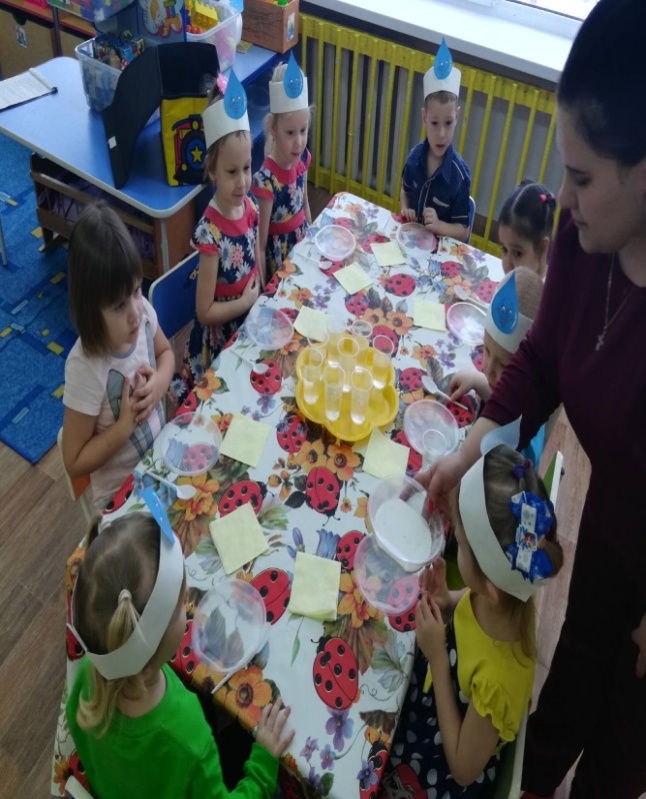 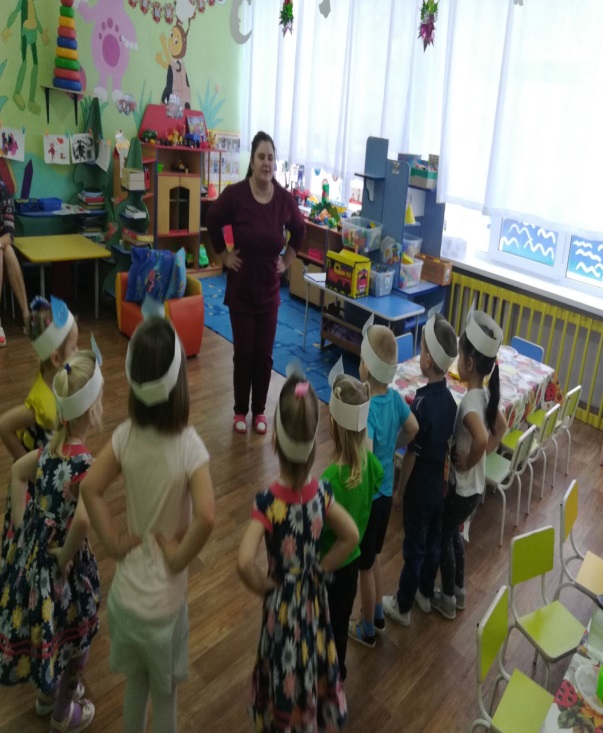 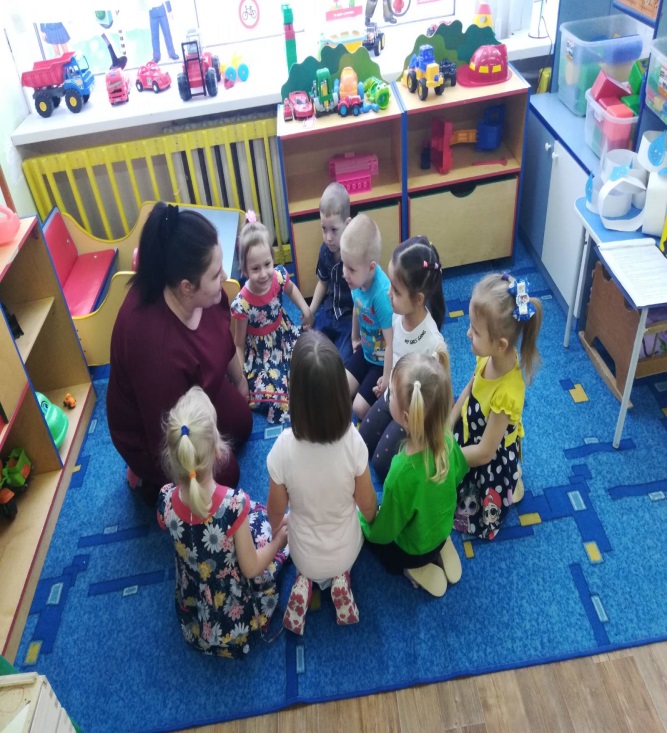 